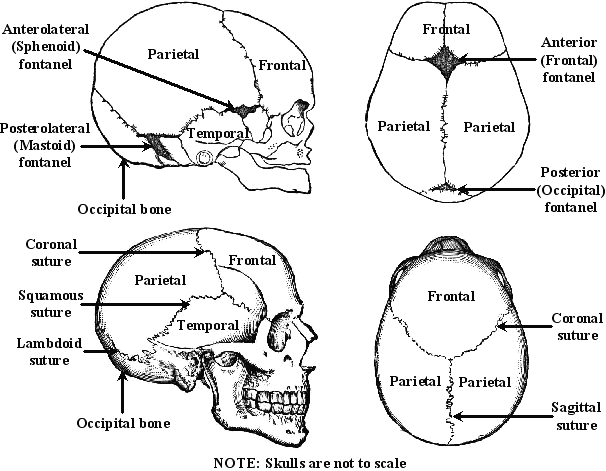 Suture Marks Age of FusionSagittal sutureBegins about age 24, closes between 30 years and 40 years old.Sqaumous sutureBetween 30 and 40 years old.Lamboidal sutureBetween 30 and 40 years old. May never fully fuse.Coronal sutureOver 50 years old